PRIMORSKO-GORANSKA ŽUPANIJAGRAD DELNICE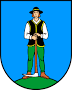 Trg 138. brigade HV 4KLASA: 023-01/20-01/01URBROJ: 2112-01-20-20-13Delnice, 22. siječnja 2020. godine ZAPISNIKs 2. sjednice Koordinacije gradonačelnika i načelnika Gorskog kotara održane 22. siječnja 2020. godine u Maloj vijećnici Grada Delnica s početkom u 11,00 sati.Sjednici prisustvuju: Ivica Knežević, gradonačelnik Grada Delnica, Kristijan Rajšel, gradonačelnik Grada Čabra, Dragutin Crnković, načelnik Općine Brod Moravice, David Bregovac, načelnik Općine Fužine, Toni Štimac, načelnik Općine Lokve, Josip Brozović, načelnik Općine Mrkopalj, Mišel Šćuka, načelnik Općine Ravna Gora, Damir Grgurić, načelnik Općine Skrad.Sjednici ne prisustvuje Dražen Mufić, gradonačelnik Grada Vrbovskog.Sjednicu otvara predsjedavajući, gradonačelnik Grada Delnica, gospodin Ivica Knežević koji pozdravlja sve prisutne i predlažeDnevni red: Verifikacija zapisnika s 1. sjednice KoordinacijeRasprava i komentari na konačnu radnu verziju Programa razvoja brdsko-planinskih područjaInformacija o ukupnim prihodima po osnovi boravišne pristojbe i turističke planirane koji pripadaju jedinicama lokalne samouprave Gorskog kotaraRaznoDnevni red je jednoglasno prihvaćen.Prije prelaska na dnevni red gradonačelnik Delnica navodi da je poslao članovima Koordinacije e-mail iz kojeg je vidljivo da će Grad Vrbovsko biti sudionik formiranja jedinstvene TZ te da će biti supotpisnik Master plana razvoja turizma Gorskog kotara..Ad-1.	Zapisnik s 1. sjednice Koordinacije prihvaćen je jednoglasno.Ad-2.	Ivica Knežević navodi da je svima dostavljen prijedlog završne radne verzije Programa razvoja brdsko-planinskih područja koju je izradio Centar za lokalni ekonomski razvoj Ekonomskog fakulteta Sveučilišta u Rijeci u kojem se može iščitati mnoštvo želja i onoga što smo i sami u svom prijedlogu programa mjera izrazili, na žalost na prilično apstraktnoj i općenitoj razini. Navodi da je imao potrebu, radi konkretnije i kvalitetnije rasprave, napraviti radni prijedlog mišljenja, apostrofirajući na kraju da ustrajemo kod onog prijedloga programa mjera koji je definiran jedinstveno i usvojen na Koordinaciji kojoj je predsjedavao gradonačelnik Rajšel u rujnu prošle godine, kada su materijal i prijedlog odaslani u Ministarstvo regionalnog razvoja i fondova Europske unije. 	David Bregovac, načelnik Općine Fužine, navodi da je sve jasno, da je to jedna lijepa knjiga ali nedostaju konkretne mjere: koliko, kada, gdje i kada će krenuti finalizacija Programa mjera? Predlaže da se materijal potpiše. Godinu dana je prošlo od Zakona, godinu dana se radi Program mjera, da li će se ove godine nešto ostvariti, ne vjeruje. 	Kristijan Rajšel, gradonačelnik Grada Čabra, navodi da je materijal općenit, da se nigdje ne vide rokovi realizacije, gdje je predviđen novac, ne piše što, kako, kada i s kojim sredstvima. Bilo bi loše da se sve protegne na 2021. godinu. Program treba akcijski plan. Ovom Programu fali realizacija.  	Dragutin Crnković, načelnik Općine Brod Moravice, podržava Šumarsku školu jer nije bilo razloga da se ukine. Predlaže da se zemljišne zajednice „utope“ u materijal. 	Mišel Šćuka, načelnik Općine Ravna Gora, navodi da je ovo lista dobrih želja, ali  nema postupnih realizacija. Ministarstvo financija je kralježnica, a u svojoj nadležnosti nema posebnih mjera koji se odnose na poticanje razvoja brdsko-planinskih područja. Tek smo na pragu, na 15 % realizacije, očekuje nas dugi niz godina da se sve realizira.	Toni Štimac, načelnik Općine Lokve, navodi da je očekivao da će se o toj temi govoriti u lipnju prošle godine kako bi imali barem kakve refleksije u državnom proračunu. Kad krenemo usuglašavati zakone vjerojatno će nam propasti i 2021. godina što znači da smo dvije godine ostali zakinuti. Sad će se sve reflektirati na 90 općina i gradova u RH i kada počnu zbrajati sve mjere (Gorski kotar je u vrlo malom postotku zastupljen) ostali će povući puno više novaca. Primjerice, iz sredstava brdsko planinskih područja izgrađene su bolnice u Kninu i Zagvozdu! Da li je pravi naziv brdsko planinski? Osam godina već guramo ovu stvar, radili smo već studiju i pisali listu želja, a ovo je nus-produkt liste želja općina i gradova Gorskog kotara, a svo vrhnje će pobrati ostala ekipa, njih 80-ak. 	Josip Brozović, načelnik Općine Mrkopalj, navodi da se Program održivog razvoja za potpomognuta područja i brdsko-planinska preklapaju u 95 % teksta. Jedan od većih bisera je sufinanciranje satelitske veze za gospodarstvo i kućanstvo! Zar je to mjera? Proizvodimo dokumente koji nikoga ne obvezuju. Podržava povrat zemljišnih zajednica. Sve je uvjereniji da je Gorski kotar i dalje komadić magle na autoputu Rijeka – Zagreb. 	Damir Grgurić, načelnik Općine Skrad, smatra da sve predugo traje, da je sve preširoko i previše opsežno. Smatra da bi trebalo ponovo pokrenuti Šumarsku školu i to od sljedeće školske godine jer, s obzirom na strukturu djelatnika Uprave šuma Delnice, neće imati tko raditi na našem području što se tehničkog dijela tiče. Sve kasni, nema konkretnih mjera osim mjere zimske službe, a ostale dobre želje nitko ne pokazuje. Smatra da treba potaknuti vraćanje zemljišnih zajednica čime država ne gubi ništa, a prihod bi ostajao lokalnoj samoupravi. Od svih sredstava koje je ove godine ostvarila Uprava šuma Delnice, Direkcija nije vratila niti sredstva koja je direktno ubrala za ceste, a naše su ceste svakim danom u sve derutnijem stanju. 	Dragutin Crnković, načelnik Općine Brod Moravice, pita što nam vrijedi rebalans državnog proračuna ako mi te stavke nemamo u svojim proračunima? Prije 15 godina se intenzivno radilo na zemljišnim zajednicama, imali smo čak i Zemljišnu zajednicu Gorski kotar koju je vodio gospodin Pleše iz Lokava. Zemljišne zajednice su oduzete. Država će to morati kada tada vratiti. Navodi da je premijeru Plenkoviću i županu Komadini ukazao na probleme Gorskog kotara. 	David Bregovac, načelnik Općine Fužine, navodi da politika igra na matematiku, na broj stanovnika i glasače. Gorski kotar ima sve manje stanovnika, nije interesantan niti jednoj političkoj opciji i to je najveći problem. Kako ljude zaintrigirati i dokazati im da ima smisla ulagati u Gorski kotar? Prvenstveno nam fali promocija, ljudi ne prepoznaju Gorski kotar, ne znaju koliko smo blizu svega i koji su naši potencijali. Moramo stvoriti mogućnost, uz državu naravno, da prepoznaju, da vide i onda bi se moglo nešto desiti. 	Kristian Rajšel, gradonačelnik Grada Čabra navodi da moramo prestati govoriti trebalo bi, moglo bi… Moramo reći točno što želimo i u kojem roku. Što se tiče škola, mora biti kao i na otocima – jedan učenik – škola. Procjene stanovništva su katastrofalne, ukoliko se ne požurimo više nam ništa neće biti potrebno. Nadalje, postoji analiza koja razvrstava općine u kategorije, na 70 stranica karata mi smo jedino pravo brdsko planinsko područje, a onda to bace u smeće i razvrstaju nas prema indeksu razvijenosti! Zašto je rađena i plaćena studija? 	Josip Brozović, načelnik Općine Mrkopalj navodi da su Gorani tradicionalno preskromni. Zalaže se za povratak Šumarske škole u Delnice jer je početak pošasti raspada Gorskog kotara počeo ukidanjem te škole. Zatražimo da Direkcija Hrvatskih šuma bude u Gorskom kotaru koji je 85 % pokriven šumom, a stalno pričamo o decentralizaciji. Što se tiče zemljišnih zajednica bilo bi dobro razmisliti o tužbi protiv RH.	Mišel Šćuka, načelnik Općine Ravna Gora, navodi da ga zabrinjavaju tri kategorije u brdsko planinskom zakonu. Pita, da li su od početka uzeti dobri čimbenici? Govorimo o brdsko planinskom zakonu, a ne o tome tko je ugroženiji, a tko nije. Svi smo trebali biti u 1. kategoriji. Borimo se i za zemljišne zajednice ali se boji da je naš glas preslab. Jesmo li čuli da druge općine i gradovi odrađuju problematiku kao i mi? Nismo! Svi će trljati ruke i koristiti resurse koji će im se dati. Od kud građenje bolnica u Zagvozdu iz brdsko-planinskih sredstava? Navodi da je u svemu tome vrlo skeptičan. Očito je trebalo raditi zakon o socijalnim područjima, a ne o brdsko planinskom području.	David Bregovac, načelnik Općine Fužine navodi da realizacijom programskih mjera automatski možemo realizirati Master plan turizma Gorskog kotara. Ukoliko se to desi onda možemo lakše razvijati i turizam u Gorskom kotaru, bez toga ne možemo ništa.	Dragutin Crnković, načelnik Općine Brod Moravice navodi da je propušteno najbolje rješenje, a to je Zakon o Gorskom kotaru! Što se tiče Šumarske škole ista priča je trebala zadesiti školu u Moravicama, pisali smo peticije i škola je ostala. Zašto kroz jednu peticiju ne krenemo u tom smjeru? Također, mišljenja je da bi bilo dobro angažirati jednu odvjetničku kuću da nam realno kaže što možemo poduzeti po pitanju zemljišnih zajednica.	Damir Grgurić, načelnik Općine Skrad mišljenja je da je Šumarska škola ukinuta jer je bila preglomazna i izbacivala je previše kadrova. Mogao je biti jedan razred i ne bi došlo do hiperprodukcije kadrova. 	Ivica Knežević: U najmanju ruku je uvredljivo da se u materijalu konstatira da će se program mjera donijeti u roku 90 dana od donošenja Proračuna, a zanemaruje se činjenica definirana zakonom koji je stupio na snagu 1.1. prošle godine, da je program trebalo donijeti u roku od 90 dana od stupanja na snagu zakona. S obzirom na kontakte  koje sam imao, i to me zapravo najviše uzbudilo u negativnom smislu, izravno na upit pomoćnici ministra, gospođi Ivani Jakir Bajo, dobio sam odgovor da nemaju nikakve zahtjeve od resornih ministarstva, provoditelja budućih programa da bi ugradili konkretna sredstva za ovu godinu, odnosno za perspektivno razdoblje i to na neki način upućuje na jednu lepršavu igru s Goranima koji su valjda sposobni otrpjeti svašta. Nadalje, smatra kako je IT infrastruktura i tehnologija izuzetno važna, što potkrepljuje primjerom nove peletirnice u Lučicama gdje je bilo nemoguće organizirati poslovanje, servisiranje i komunikaciju s postrojenjem na daljinu bez brzog interneta. Apsolutno se slaže s decentralizacijom da se u kontekstu resursa koji je najpretežniji u Gorskom kotaru izmjesti Direkcija Hrvatskih šuma. 19. 11. 2014., nakon što su se palile svijeće za Vukovar, prvi put smo u povijesti išli paliti svijeću za Gorski kotar na Trg sv. Marka u Zagreb, nakon čega nas se počelo doživljavati, počelo se s nama razgovarati. Ukoliko bude trebalo ponovno ćemo otići i jasno pokazati onima koji će kreirati i budućnost Gorskog kotara da se ne slažemo, da i taj komadić magle na Autocesti Rijeka – Zagreb ima ljude, ono malo života koji želi živjet, koji želi perspektivu i budućnost. Osnove ne možemo sami stvoriti i zato tražimo da se konkretno valoriziraju one stvari koje bitno utječu na tu budućnost Gorskog kotara. Da će na „valovima“ koje smo potaknuli uvijek i netko drugi ploviti bit će i bilo je, ali stvaraju se neki paralelni valovi koje stvara država, a koji se zovu Slavonija, Baranja, Srijem i koji nisu upitni a na njima mi ne možemo ploviti! Slaže se da je problem Gorskog kotara u njegovoj političkoj nemoći i nebitnosti zbog malog broja stanovnika, ali zar je to kriterij? Nije i ne smije biti! Svim oblicima djelovanja tko god to bio, g. Milanović, g. Plenković nevažno, Gorski kotar je uvijek jedan, za svih vlada i svih premijera i nećemo li mi pokazati jedinstvo i dovoljno snage i htjenja da želimo stati na branike Gorskog kotara i njegovih najboljih interesa, ništa se neće promijeniti. Za sada se jedna mjera provodi, to je zimska služba ali to nije dovoljno. Smatra da ne treba izravno pomagati lokalnim samoupravama nego ljudima, stanovništvu, fizičkim osobama, gospodarstvu i poduzetništvu. Zalaže se i za inicijativu da se pokrene proces zemljišnih zajednica, ali smatra da je to poseban proces kao i da treba započeti s procesom vraćanja Šumarske škole u Delnice, da treba obaviti preliminarne razgovore u Ministarstvu znanosti i obrazovanja da i oni budu sastavni dio provedbe procesa vezanog za demografsku, kadrovsku obnovu, strukturu kvalitete itd. Nakon rasprave članovi Koordinacije jednoglasno su usvojili stavove, primjedbe i prijedloge po predmetnom materijalu, kako slijedi:Gradonačelnici i načelnici jedinica lokalne samouprave Gorskog kotara jedinstveni su u stavu da se Program razvoja brdsko-planinskih područja što prije stavi u proceduru i u najkraćem roku usvoji na Vladi Republike Hrvatske.Gradonačelnici i načelnici Gorskog kotara podržavaju zaključnu ocjenu učinaka dosadašnjih mjera potpore razvoja brdsko planinskih područja koje su bile usmjerene na poticanje demografske obnove, gospodarski rast i održivi razvitak brdsko planinskih područja te podizanje životnog standarda stanovništva na brdsko planinskim područjima, da iste nisu polučile očekivanim rezultatima kako s aspekta značajnijih razvojnih pomaka, tako i s aspekta smanjenja razvojnih razlika u odnosu na ostali nacionalni prostor što potvrđuje iznadprosječni gubitak stanovništva, bitno pogoršanje dobne strukture stanovništva, dugoročni nepovoljni ekonomski procesi te vrijednosno zaostajanje ostvarenog dohotka po stanovniku na brdsko planinskim područjima, kao i izvan proračunskih prihoda po stanovniku u odnosu na nacionalni prosjek. Iz navedenih elemenata proizlazi neprijeporan zaključak da je dugoročno gledano došlo do značajnog pogoršanja demografskih kretanja, a ne demografske revitalizacije, jednako tako gospodarski rast i oporavak apsolutno se ocjenjuju  negativnim što je sve utjecalo na kupovnu moć i životni standard stanovništva pa je u tom pogledu došlo do još većeg povećanja razvojnih razlika između brdsko planinskih područja u odnosu na prosjek u Republici Hrvatskoj.Gradonačelnici i načelnici Gorskog kotara podržavaju predložene pokazatelje za praćenje i vrednovanje provedbe budućeg Programa razvoja brdsko planinskih područja kao objektivne i argumentirane indikatore ostvarenja pomaka prema zacrtanim strateškim ciljevima Programa.Gradonačelnici i načelnici Gorskog kotara načelno podržavaju predložene strateške ciljeve i mjere za njihovo ostvarenje, kao i definirane nositelje u provedbi te izvore financiranja, no u provedbi ih ocjenjuju paušalnim, nedovoljno preciznim, pa čak i diskrecionim, što dovodi u pitanje njihovu objektivnu provedbu, odnosno operacionalizaciju. Iako se iz predloženih mjera mogu iščitati konkretne ciljane skupine i učinci, mišljenja smo da u provedbi nedostaju konkretni financijski pokazatelji  izraženi u postotku, barem u minimalnim iznosima, iz kojih bi se mogle prepoznati očekivane konkretne pomoći za ciljane korisnike. Ne želeći umanjivati opravdanost konkretnih mjera i aktivnosti u postizanju zacrtanih ciljeva definiranih Zakonom o otocima kao i Zakonom o Gradu Vukovaru, naprotiv, smatramo to upravo dobrim primjerom, mišljenja smo da predložene mjere treba konkretizirati konkretnim mjerljivim pokazateljima. Nastavno, mišljenja smo da indeks razvijenosti ne smije biti kriterij i element u vrednovanju pojedinih aktivnosti u provedbi mjera radi ostvarenja zacrtanih ciljeva pogotovo što to proizlazi i iz stava broj 2 ovog očitovanja budući je neprijeporno da smo i do sada bili svrstani u pojedine visoke grupe razvijenosti, ali samo zbog izuzetno malog broja stanovnika, a da u stvarnosti nije ostvaren pozitivan pomak u odnosu na ranije zacrtane ciljeve i vođene aktivnosti po ranijim propisima za brdsko planinska područja!Gradonačelnici i načelnici jedinica lokalne samouprave Gorskog kotara, sukladno prethodnoj točci, inzistiraju da se i iz postojećeg sustava poticanja razvoja brdsko planinskih područja, koji podržavamo i pohvaljujemo, izostavi indeks razvijenosti kao kriterij vrednovanja kako bismo učinkovitije ostvarili i realizirali mnoge potrebe koje su nam nedostižne zbog fiskalne podkapacitiranosti. Na kraju, gradonačelnici i načelnici Gorskog kotara inzistiraju na prijedlogu konkretnih mjera i ishoda koji su elaborirani i dostavljeni Ministarstvu regionalnog razvoja i fondova europske unije prošloga ljeta i potpisani od tadašnjeg koordinatora, Gradonačelnika Grada Čabra, gospodina Kristijana Rajšela, koji dostavljaju i uz ove stavove, primjedbe i prijedloge!        Gradonačelnici i načelnici također donose ZAKLJUČAK kojim pokreću inicijativu uz zahtjev da se izradi anketa u svim osnovnim školama na području PGŽ, a vezano za zainteresiranost djece za upis u strukovnu srednju šumarsku školu. Inicijativa je rezultat procjene da ovoga časa, a pogotovo u budućnosti, na području Gorskog kotara neće biti dovoljno stručnog kadra koji bi bio temelj za opstojnost i razvoj gospodarskih aktivnosti vezanih za šumu koja čini temeljni prirodni resurs Gorskog kotara. Anketa je osnova za pokretanje daljnjih aktivnosti oko osnivanja Šumarske škole u Delnicama.Ad-3.Ivica Knežević, gradonačelnik Grada Delnica podnio je informaciju o ukupnim prihodima po osnovi boravišne pristojbe i turističke članarine JLS Gorskog kotara. Imamo okvirne pokazatelje naše financijske nemoći što se vidi iz ukupnih prihoda po boravišnoj pristojbi koji iznose 404.007,88 kn, turističkoj članarini od 222.730,87 kuna ili ukupno iznos od 626.783,75 kuna što bi okvirno značilo da bi sredstva vjerojatno bila dostatna za godišnju bruto plaću novog ureda. Nedostaje sredstava za sve druge troškove, od režijskih, marketinških i slično.U raspravi su članovi Koordinacije izrazili stav da je potrebno iskristalizirati koliko će ljudi biti zaposleno te što će biti s onim djelatnicima koji se neće naći u novoj strukturu? Pitanje je i koliko će sredstava svaka JLS morati osigurati? Raspravljalo se i o sjedištu zajedničke Turističke zajednice te su dati prijedlozi da to bude u Delnicama, u zgradi postojećeg Turističkog ureda odnosno u budućnosti, u Ravnoj Gori u prostoru Marche-a.Nakon rasprave Koordinacija je donijela sljedeći ZAKLJUČAK:Gradonačelnici gradova i načelnici općina Gorskog kotara suglasni su da se krene s izradom troškovnog prijedloga zajedničkog Turističkog ureda s direktorom i dva stručna suradnika koje će zajednički financirati.Postojeći zaposlenici u turističkim uredima u JLS Gorskog kotara, osim u Lokvama i Brod Moravicama bit će zaposlenici nove Turističke zajednice s tim da će njihove troškove snositi svaka jedinica lokalne samouprave, osim navedenih.Gradonačelnici gradova i načelnici općina Gorskog kotara suglasni su da će sjedište jedinstvene Turističke zajednice biti u Delnicama, Lujzinska 47, s tim da će se s nadležnim ministarstvom otvoriti pitanje financiranja izgradnje novog turističkog ureda na lokaciji odmorišta na autocesti u Ravnoj Gori.Zaključak će se dostaviti Ministarstvu turizma Republike Hrvatske.Ad-4.Pod točkom razno povela se rasprava o naplati šumskog doprinosa. S obzirom da Zakon o šumama propisuje da su pravne i fizičke osobe obveznici plaćanja šumskog doprinosa JLS na čijem području se vrši sječa te na činjenicu da, pored Hrvatskih šuma, sječu vrše i mnogi privatnici, a da doznaku za tu sječu ne izdaje samo Poljoprivredno-savjetodavna služba već i svi drugi za to registrirani poslovni objekti, potreban nam je konkretan naputak kako doći do relevantnih podataka kao osnove za naplatu šumskog doprinosa kao značajnog namjenskog prihoda JLS. S obzirom na navedeno donosi se ZAKLJUČAK:Gradonačelnici gradova i načelnici općina Gorskog kotara suglasni su da se uputi zahtjev Ministarstvu poljoprivrede Republike Hrvatske, a vezano za način naplate šumskog doprinosa od fizičkih i pravnih osoba na području Gorskog kotara.Gradonačelnici gradova i načelnici općina Gorskog kotara suglasni su da se pozove predstavnik Hrvatskih šuma kako bi prezentirao investicijska ulaganja kao i ulaganja u investicijska održavanja u svakoj JLS na području Gorskog kotara u 2020. godini.Sjednicu je zaključio gradonačelnik Grada Delnica u 12,55 sati. Sastavila							PredsjedavajućiKlaudija Kumpar						Gradonačelnik Grada Delnica									Ivica Knežević, dipl. iur.